Аннотация к рабочей программе по биологии  5- 9 класс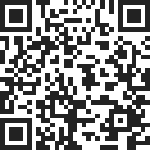  Рабочая  программа составлена на основе программы авторского коллектива под руководством  В.В.Пасечника, рассчитанной на 272 за весь курс  и соответствует положениям Федерального государственного образовательного стандарта основного общего образования.В программе особое внимание уделено содержанию, способствующему формированию современной естественнонаучной картины мира, показано практическое применение биологических знаний.В программе соблюдается преемственность с примерными программами начального общего образования, в том числе и в использовании основных видов учебной деятельности обучающихся. Цели биологического образования в основной школе формулируются на нескольких уровнях: глобальном, метапредметном, личностном и предметном, на уровне требований к результатам освоения содержания предметных программ.     Глобальные цели биологического образования являются общими для основной школы и определяются социальными требованиями, в том числе изменением социальной ситуации развития – ростом информационных перегрузок, переменой характера и способов общения и социальных взаимодействий (объемы и способы получения информации порождают ряд особенностей развития современных подростков). Наиболее продуктивными с точки зрения решения задач развития подростка являются социоморальная и интеллектуальная взрослость.     Помимо этого, глобальные цели формулируются с учетом рассмотрения биологического образования как компонента системы образования в целом, поэтому они являются наиболее общими и социально значимыми.     С учетом вышеназванных подходов глобальными целями биологического образования являются:социализация обучаемых как вхождение в мир культуры и социальных отношений, обеспечивающих включение обучающихся в ту или иную группу или общность – носителя ее норм, ценностей, ориентаций, осваиваемых в процессе знакомства с миром живой природы;приобщение к познавательной культуре как системе познавательных (научных) ценностей, накопленных обществом в сфере биологической науки.Помимо этого, биологическое образование призвано обеспечить:ориентацию в системе моральных норм и ценностей; признание высокой ценности жизни во всех ее проявлениях, здоровья своего и других  людей; экологическое сознание; воспитание любви к природе;развитие познавательных мотивов, направленных на получение нового знания о живой природе; познавательных качеств личности, связанных с усвоением основ научных знаний, овладением методами исследования природы, формированием интеллектуальных умений;овладение ключевыми компетентностями: учебно-познавательными, информационными, ценностно-смысловыми, коммуникативными;формирование у обучающихся познавательной культуры, осваиваемой в процессе познавательной деятельности, и эстетической культуры как способности к эмоционально-ценностному отношению к объектам живой природы.     Изучение биологии на ступени основного общего образования традиционно направлено на формирование у учащихся представлений об отличительных особенностях объектов живой природы, их многообразии и эволюции; о человеке как биосоциальном существе. Для формирования у учащихся основ научного мировоззрения, развития интеллектуальных способностей и познавательных интересов в процессе изучения биологии основное внимание уделяется знакомству учащихся с методами научного познания живой природы, постановке проблем, требующих от учащихся самостоятельной деятельности по их разрешению. Содержание курса направлено на формирование универсальных учебных действий, обеспечивающих развитие познавательных и коммуникативных качеств личности. Обучающиеся включаются в проектную и исследовательскую деятельность, основу которой составляют такие учебные действия, как умение видеть проблемы, ставить вопросы, классифицировать, наблюдать, проводить эксперимент, делать выводы, объяснять, доказывать, защищать свои идеи, давать определения понятий, структурировать материал и др. Учащиеся включаются в коммуникативную учебную деятельность, где преобладают такие её виды, как умение полно и точно выражать свои мысли, аргументировать свою точку зрения, работать в группе, представлять и сообщать информацию в устной и письменной форме, вступать в диалог и т. д.     Построение учебного содержания курса осуществляется последовательно от общего к частному с учётом реализации внутрипредметных и метапредметных связей. В основу положено взаимодействие научного, гуманистического, культурологического, личностно-деятельностного, историко-проблемного, интегративного, компетентностного подходов.     Программа по биологии строится с учетом следующих содержательных линий:многообразие и эволюция органического мира;биологическая природа и социальная сущность человека;уровневая организация живой природы. Рабочая программа реализуется в учебниках биологии и учебно-методических пособиях, созданных коллективом авторов под руководством В.В.Пасечника.     Содержание структурировано в виде трех разделов: «Живые организмы» (5,6,7 кл.), «Человек и его здоровье» (8 кл.), «Общие биологические закономерности»(9 кл.).     Раздел «Живые организмы» включает сведения об отличительных признаках живых организмов, их многообразии, системе органического мира, растениях, грибах, бактериях, лишайниках и животных. Содержание раздела представлено на основе эколого-эволюционного и функционального подходов, в соответствии с которыми акценты в изучении организмов переносятся с особенностей строения отдельных представителей на раскрытие процессов их жизнедеятельности и усложнения в ходе эволюции, приспособительности к среде обитания, роли в экосистемах.     В разделе «Человек и его здоровье» содержатся сведения о человеке как биосоциальном существе, строении человеческого организма, процессах жизнедеятельности, особенностях психических процессов, социальной сущности, роли в окружающей среде.     В разделе  «Общие биологические закономерности» - 9 класс «Введение в общую биологию» – обобщаются знания о жизни и уровнях ее организации, раскрываются мировоззренческие вопросы о происхождении и развитии жизни на Земле, обобщаются и углубляются понятия об эволюционном развитии организмов. Учащиеся получат знания основ цитологии, генетики, селекции, теории эволюции.Используемый учебно-методический комплект Пасечник В. В. Биология. Бактерии, грибы, растения. 5 класс. Учебник/М.:Дрофа, 2015гПасечник  В.В. Биология. Многообразие покрытосеменных растений. 6 класс. Учебник. М.: Дрофа, 2016.Пасечник В.В. Биология: Диагностические работы к учебнику В.В.Пасечника «Биология. Многообразие покрытосеменных растений. 6 класс»/ М.: Дрофа, 2018.Латюшин В. В., Шапкин В. А. Биология. Животные. 7 класс. Учебник / М.: Дрофа, любое издание после .Латюшин В. В., Ламехова Е. А. Животные. 7 класс. Рабочая тетрадь / М.: Дрофа, любое издание после .Латюшин В. В., Ламехова Е. А. Биология. Животные. 7 класс. Методическое пособие / М.: Дрофа, любое издание после .Пасечник В.В., Д. В. Колесов, Р. Д. Маш, И. Н. Беляев. / Под ред. Пасечника В.В. Биология. 8 кл. 2016.Каменский А. А. Криксунов Е. А., Пасечник В. В., Швецов Г. Г. Биология. Введение в общую биологию. 9 класс. Учебник / М.: Дрофа, 2013 г.  Каменский А. А. Криксунов Е. А., Пасечник В. В., Швецов Г. Г. Биология. Введение в общую биологию. 9 класс. Методическое пособие / М.: Дрофа, 2013 г. 